Муниципальное автономное дошкольное образовательное учреждениегородского округа Саранск«Детский сад №112»Модульнепосредственно образовательной деятельностипо социально-коммуникативному развитию в первой младшей группе №7на тему: «Наш друг-светофор»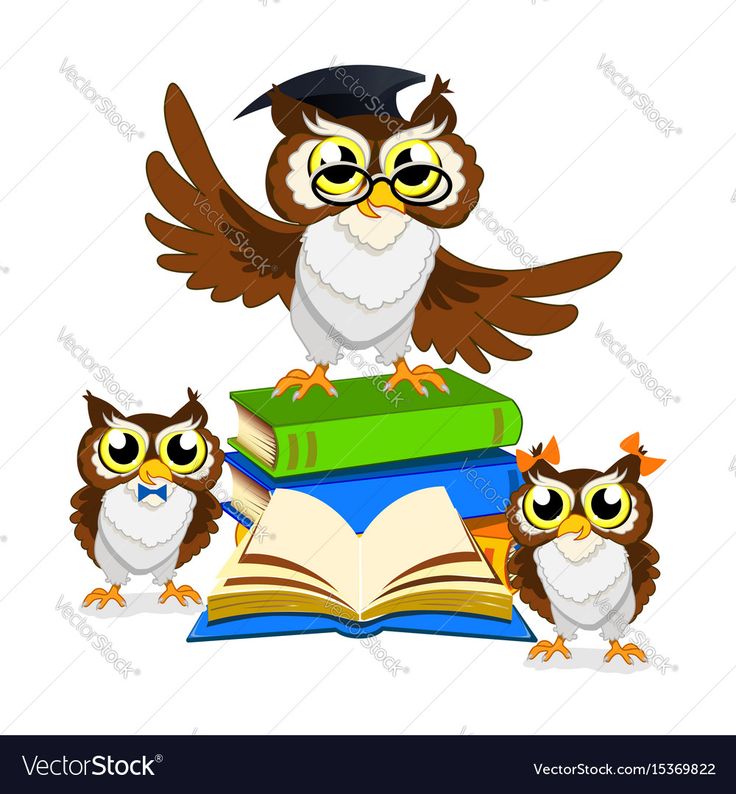 Подготовила: воспитатель Авдеева Л.М.                                               Саранск, 2021 годЦель: формировать первичные представления о безопасном поведении на дорогах.Задачи: Обучающие:познакомить детей с правилами поведения на дороге;          познакомить детей с сигналами светофораРазвивающие:развивать дорожную грамотность;развивать речь детейВоспитывающие:воспитывать у детей желание соблюдать правила дорожного движенияИнтеграция образовательных областей: «Речевое развитие», «Физическое развитие».Оборудование: Демонстрационный материал: модель светофора, шарики красного и зеленого цветаРаздаточный материал: машиныПредварительная работа: рассматривание картинок с разным видом транспорта; наблюдение за машинами на улице; чтение А.Барто «Грузовик», Я.Пишумов «Машина моя», «Машины».Структура занятия: групповаяМетодические приемы: наглядные, игровые Словарная работа: дорога, машина, светофор, красный, зеленый.                                                    Ход модуля:Мотив (сюрпризный момент) В группу к детям въезжает на машинке Зайчик, он напуган.2. Организационная часть.Воспитатель: здравствуй, Зайчик. Почему ты плачешь?Зайчик: я ехал на своей машине по дороге, а там… А там стоит чудовище с тремя глазами. Мимо идут машины, а он светит то зелёным, то красным, то жёлтым глазом. Машины то едут, то останавливаются. Я испугался и заехал к вам в детский сад.
Воспитатель: не волнуйся Зайка, я тебе расскажу, что это такое! (показываю макет светофора и читаю загадку)Пешеходам объясняет
Как дорогу перейти
Он сигналы зажигает,
Помогая им в пути.Ребята, что это такое? Это- светофор. При переходе через улицу пешеходам помогает светофор. Он показывает, когда можно переходить дорогу людям или ехать машинам, а когда нужно стоять и ждать. У светофора три сигнала.Светофор- друг пешехода,Он стоит у перехода.Он сигналы подает:Ждать или идти вперед.Светофор, светофор-Наш помощник с давних пор! Если горит красный сигнал светофора – переходить улицу нельзя! Жёлтый сигнал предупреждает о том, чтобы вы приготовились к переходу. Когда загорается зелёный свет – то путь открыт, и вы можете идти.
Видишь, Зайка, светофор совсем не страшный, он помогает нам переходить улицу.А сейчас мы поиграем.Физкультминутка: «Чистим стекла»Мы повыше встанем, стеклышко достанем.    (Стоя, руки на поясе. Руки поднимаем вверх и опускаем на пояс)Мы посмотрим под капот, может масло там течет.   (Наклоны вперед)Накачаем шины мы своей машине. (Ноги расставлены, руки опущены. Наклоны вперед со звуком «ш»)Едем лесом, едем полем, все по кочкам, косогорам. (Шагаем в разных направлениях)    Подвижная игра: «Едет весело машина»Ход игры:  В руки руль скорей берите, Да моторчик заводите.        (взять машины)Ведущий поднимает красный шарик.Стой машина! Стой мотор! Перед вами светофор!Загорелся красный свет, Значит, вам проезда нет!Ведущий поднимает зеленый круг.Зеленый свет для вас горит,  Это значит путь открыт. (дети везут машины)(игра проводится 2-3 раза)3. Рефлексия.Воспитатель: ребята, давайте Зайке напомним всё, что мы узнали сегодня. Какой прибор помогает нам двигаться по дороге?Дети: светофорВоспитатель: какие цвета имеет светофор?Дети: красный, жёлтый, зелёныйВоспитатель: загорелся красный цвет -мы стоим. Загорелся зелёный цвет- мы едем.Зайка: ой, дети мне уже пора, меня дома мама ждёт. До свидания.Воспитатель: до свидания, Зайка. Приезжай к нам ещё в гости.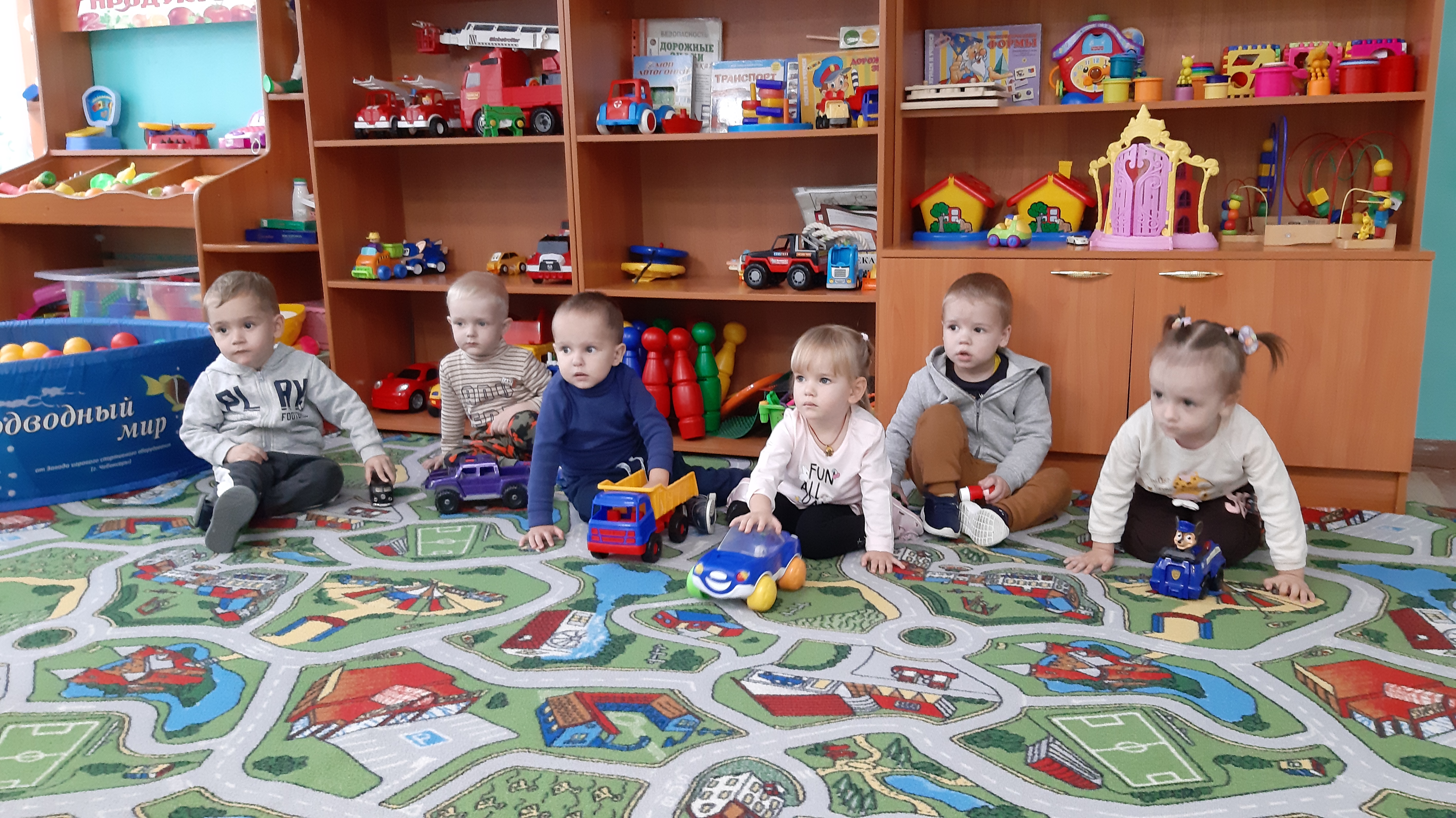 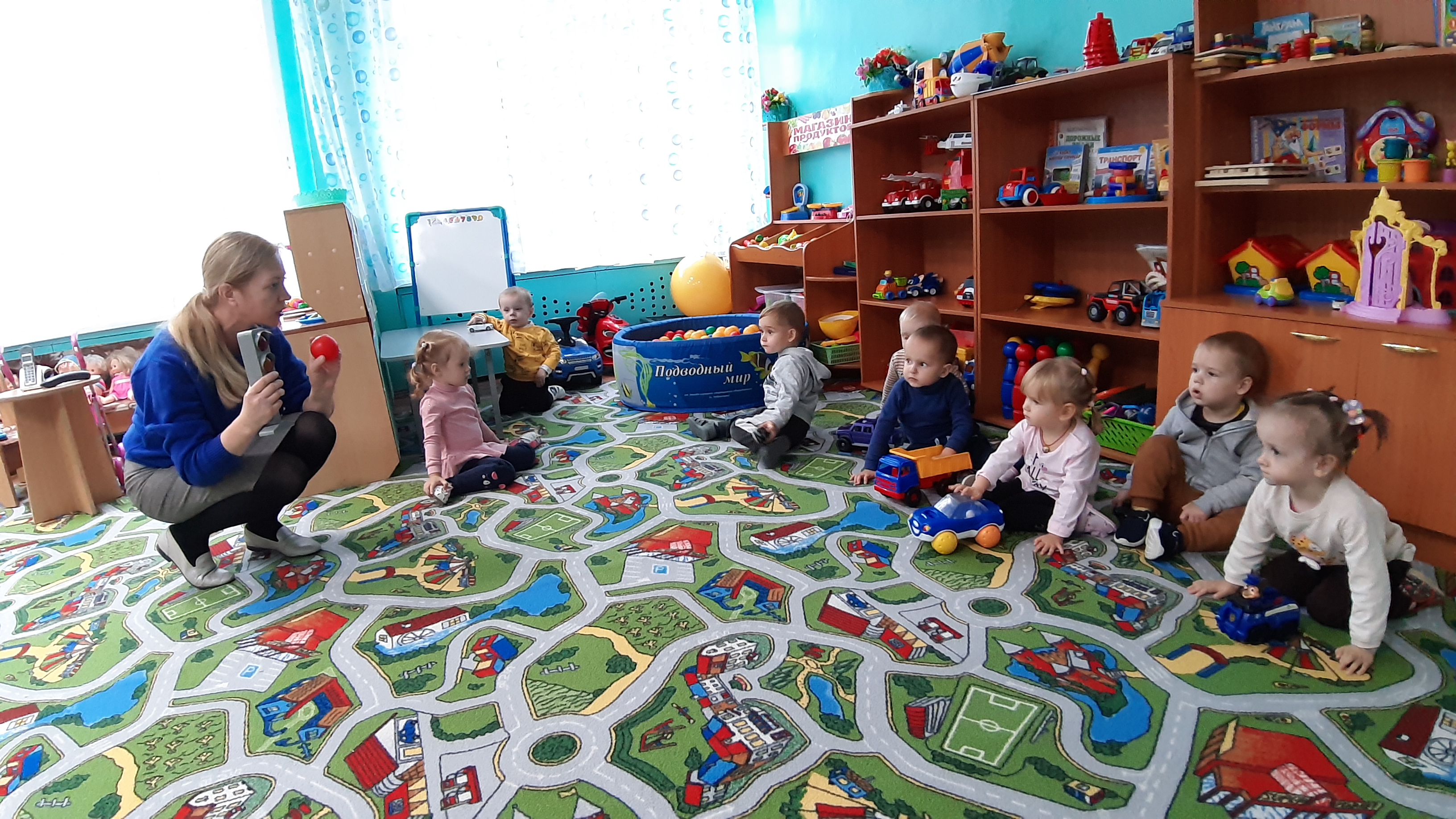 